                                                  ԲՈՎԱՆԴԱԿՈՒԹՅՈՒՆ                                                    1. Ներածություն	                                                                                            2. Գրականության ակնարկ                                         3  Նախաբան4. Ուսուցչի դերը Սովորողների մեջ ինքնուրույնության, նախաձեռնության և ստեղծագործական ունակությունների զարգացումը առարկայի դասավանդման ընթացքում:  .                                                                   4.1 Ինքնուրույն ու նախաձեռնող սովորողի և ուսուցչի               համագործակցությունը  դպրոցում : : :   նպատակն  գիտելիքների, հմտությունների,4․2 Հարգանք անսովոր գաղափարների նկատմամբ;   երեխաներին ավելի շատ անկախություն տալը  ստեղծելով ազատ, հանգիստ ուսուցման միջավայր:                       5. Գործնական  համատեքստ                    5.1Նախագծային  աշխատանքի  դերը                                                                                           մեթոդ, քննադատական  ստեղծագործական մտածողության [:  մանկավարժության  ամերիկյան ուսուցիչ Ուիլյամ Հերդ Կիլպատրիկի (1918) նպատակն  գիտելիքների, հմտությունների,․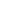                                     Եզրակացություն                            ՕԳՏԱԳՈՐԾՎԱԾ ԳՐԱԿԱՆՈՒԹՅԱՆ ՑԱՆԿ https://www.arlis.am/documentview.aspx?docID=74345 http://www.zangak.am/pdf/mankavarj-2012(3-4).pdf https://www.moj.am/storage/uploads/00.Ardir_6.pdf https://library.fes.de/pdf-files/bueros/georgien/16023.pdf http://tert.nla.am/archive/NLA%20AMSAGIR/gittex/2018(1-2).pdf 